Unit 5- Absolute and Reciprocal Functions and Equations ________________Lesson 7.3 Absolute Value EquationsSpecific Outcome 2. Graph and analyze absolute value functions (limited to linear and quadratic functions) to solve problems.Example 1: Solve an Absolute Value EquationSolve |x – 3| = 7.Your Turn: Solve |6 – x| = 2 graphically and algebraically.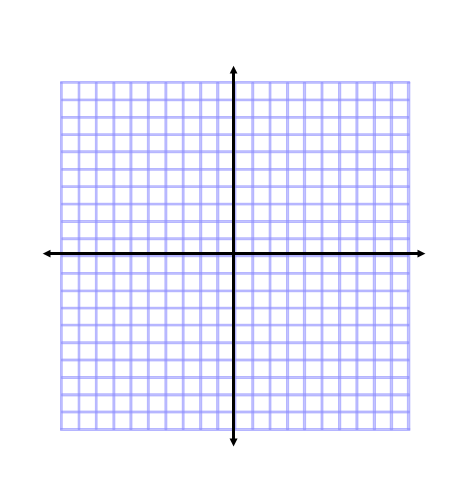 Definition:
Extraneous Root:Example 2: Absolute Value Equation With an Extraneous SolutionSolve |2x – 5| = 5 – 3x.Your Turn: Solve |x + 5| = 4x – 1.Example 3: Absolute Value Equation With No SolutionSolve |3x – 4| + 12 = 9.Your Turn: Solve |4x – 5| + 9 = 2.Assignment p. 389 questions : 4 a,c, 5 a,c, 6b, 7, 10, 11, 12, 13, 15